J. angielski zerówka i przedszkole 04.06.2020Temat: Body parts- części ciałaOglądamy film i powtarzamy słówka za lektorką:https://www.youtube.com/watch?v=IqsX5e-qQAgPrzypominamy sobie piosenkę:https://www.youtube.com/watch?v=ZanHgPprl-0Kolorujemy obrazek: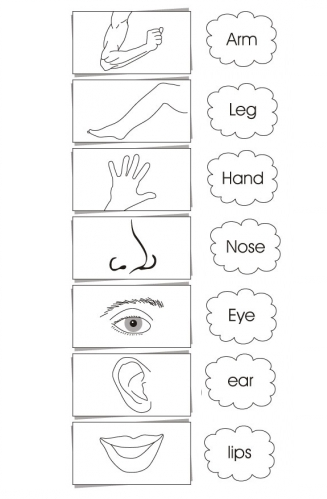 